Валерия ПавловнаАстапова (Сушина) 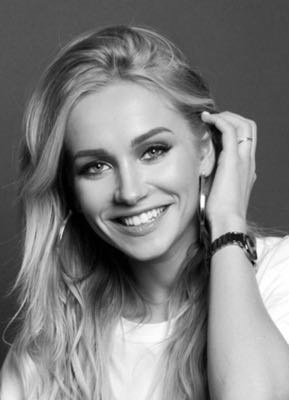       Актриса, певица, композитор, хореограф, телеведущая, модель                        Солистка группы «ПРОТИВ ПРАВИЛ»Родилась: г. Губкинский, Ямало-Ненецкий округМесто жительства: г. МоскваГод и дата рождения:30.01.1995г.                                                                                                                   Возраст: 23г                                                                                                                                                                                         Рост:165  Вес: 50                                                                                 Параметры: Размер одежды: ХS-SРазмер обуви: 37Контакты: т. 8 (909)-999- 30-41, info.oscarnash@gmail.comОБРАЗОВАНИЕ: ИСИ - Институт современного искусства, факультет эстрадно-джазового вокала. Выпуск 2016 г.РАБОТЫ В ТЕАТРЕ: 2018г. «Дом с приведениями», театрализованное шоу-мюзикл, реж. Алексей Голубев, главная рольРАБОТЫ НА ТВ/РАДИО:2013г. «Голос-2», шоу вокалистов, Первый канал, участница2014г. «Репортер V», Первый канал, ведущаяСЪЕМКИ В РЕКЛАМЕ:RaffaelloОПЫТ СЪЕМОК: Снималась в популярном интернет-влоге «Дневник хача», где была представлена совместная работа с T-Killah «напиток».  Большой опыт работы  в рекламных фото и видео/ сьемках для крупных компаний(косметических марок, одежды, и других продуктов). Модельные работы опубликованы в европейском журнале . Обладательница популярного вирусного ролика ,ее фейл разлетелся по всему миру.Ее фото и видео набирают тысячи просмотров в просторах интернета и за его пределамиДОПОЛНИТЕЛЬНАЯ ИНФОРМАЦИЯ: Языки:английский Пение:  эстрадно-джазовый вокалСсылки:Инстаграм: https://www.instagram.com/lera_protivpravil/Влог https://youtu.be/88q2pRNFcYwЮтуб канал! https://www.youtube.com/user/MrAstapovПример рекламного ролика raffaellohttps://youtu.be/DwuiBTLdgN0Кастинг видео (орел решка)https://youtu.be/0-8fYOrYjmo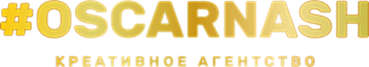 Тел.: +7 909 999-30-41,  e-mail:  Info.oscarnash@gmail.com